Publicado en España el 06/10/2023 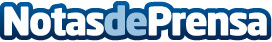 Soluciones efectivas para abordar problemas de humedades en el tejado, por Todo Cubiertas FernándezLas goteras son uno de los problemas más comunes al que se enfrentan los propietarios de viviendas y negociosDatos de contacto:TODO CUBIERTAS FERNANDEZSoluciones efectivas para abordar problemas de humedades en el tejado674 59 00 08Nota de prensa publicada en: https://www.notasdeprensa.es/soluciones-efectivas-para-abordar-problemas-de Categorias: Sociedad Asturias Servicios Técnicos Hogar Construcción y Materiales http://www.notasdeprensa.es